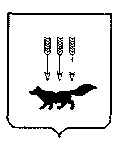 ПОСТАНОВЛЕНИЕАДМИНИСТРАЦИИ городского округа САРАНСКот   « 5 » сентября  2018 г.                                                   			№ 2064Об утверждении документации по внесению изменений в документацию по планировке территории, расположенной по ул. 1-я Набережная (в районе станции юннатов) г. Саранска, в части изменения планировки (проект межевания территории) садового товарищества «Зеленая роща-1»                          г. Саранска Принимая во внимание обращение ООО «РНИИЦ» от 8 августа 2018 года               № 208,  в соответствии с Федеральным законом от 6 октября 2003 года  № 131-ФЗ                «Об общих принципах организации местного самоуправления в Российской Федерации», статьями 45, 46 Градостроительного кодекса Российской Федерации, постановлением Главы Администрации городского округа Саранск  от 10 мая                2007 года  № 982 «Об утверждении документации по проекту планировки территории, расположенной по ул. 1-я Набережная (в районе станции юннатов)            г. Саранска» (с изменениями, внесенными постановлениями  Администрации городского округа Саранск  от  22 марта  2017 года   № 572, от 31 марта 2017 года  № 675, от 30 августа 2017 года № 1909, от 7 сентября 2017 года № 2024, от                  22 января 2018 года № 90), постановлением Администрации городского округа Саранск от 22 января 2018 года № 92 «О подготовке документации по внесению изменений в документацию по планировке территории, расположенной по                 ул. 1-я Набережная (в районе станции юннатов)  г. Саранска, в части изменения планировки (проект межевания территории) садового товарищества "Зеленая роща-1"  г. Саранска», с учетом публичных слушаний по внесению изменений в документацию по планировке территории (проект межевания территории), проведенных 19 июля 2018 года,  заключения о результатах публичных слушаний, опубликованного 1 августа 2018 года, иных прилагаемых документов Администрация городского округа Саранск  п о с т а н о в л я е т: 1. Утвердить документацию по внесению изменений в документацию по планировке территории, расположенной по  ул. 1-я Набережная (в районе станции юннатов)  г. Саранска, в части изменения планировки (проект межевания территории) садового товарищества «Зеленая роща-1» г. Саранска согласно приложению к настоящему постановлению (заказчик – ООО «Чистые пруды»).2. Контроль за исполнением настоящего постановления возложить                               на Заместителя Главы городского округа Саранск – Директора Департамента перспективного развития Администрации городского округа Саранск.       	3. Настоящее постановление вступает в силу со дня его официального опубликования. Глава  городского округа Саранск				                             П. Н. Тултаев				     Приложение  к постановлению Администрации городского округа Саранск от «___»_______2018 г. № ______Состав документации по внесению изменений в документацию по планировке территории, расположенной по ул. 1-я Набережная (в районе станции юннатов) г. Саранска, в части изменения планировки (проект межевания территории) садового товарищества «Зеленая роща-1»                        г. Саранска   №п/пНаименование документа1.Пояснительная записка2.Графическая часть2.1.Основная часть проекта межевания территории:2.1.1.Схема расположения проектируемой территории в составе ранее разработанной документации по планировке территории.  М 1:50002.1.2.Чертеж межевания территории ( 1 этап). М 1:10002.1.2.Чертеж межевания территории ( 2 этап). М 1:10002.2.Материалы по обоснованию проекта межевания территории:2.2.1.Чертеж границ существующих земельных участков. Чертеж местоположения существующих объектов капитального строительства. М 1:10002.2.2.Чертеж границ зон с особыми условиями использования территории.        М 1:1000         